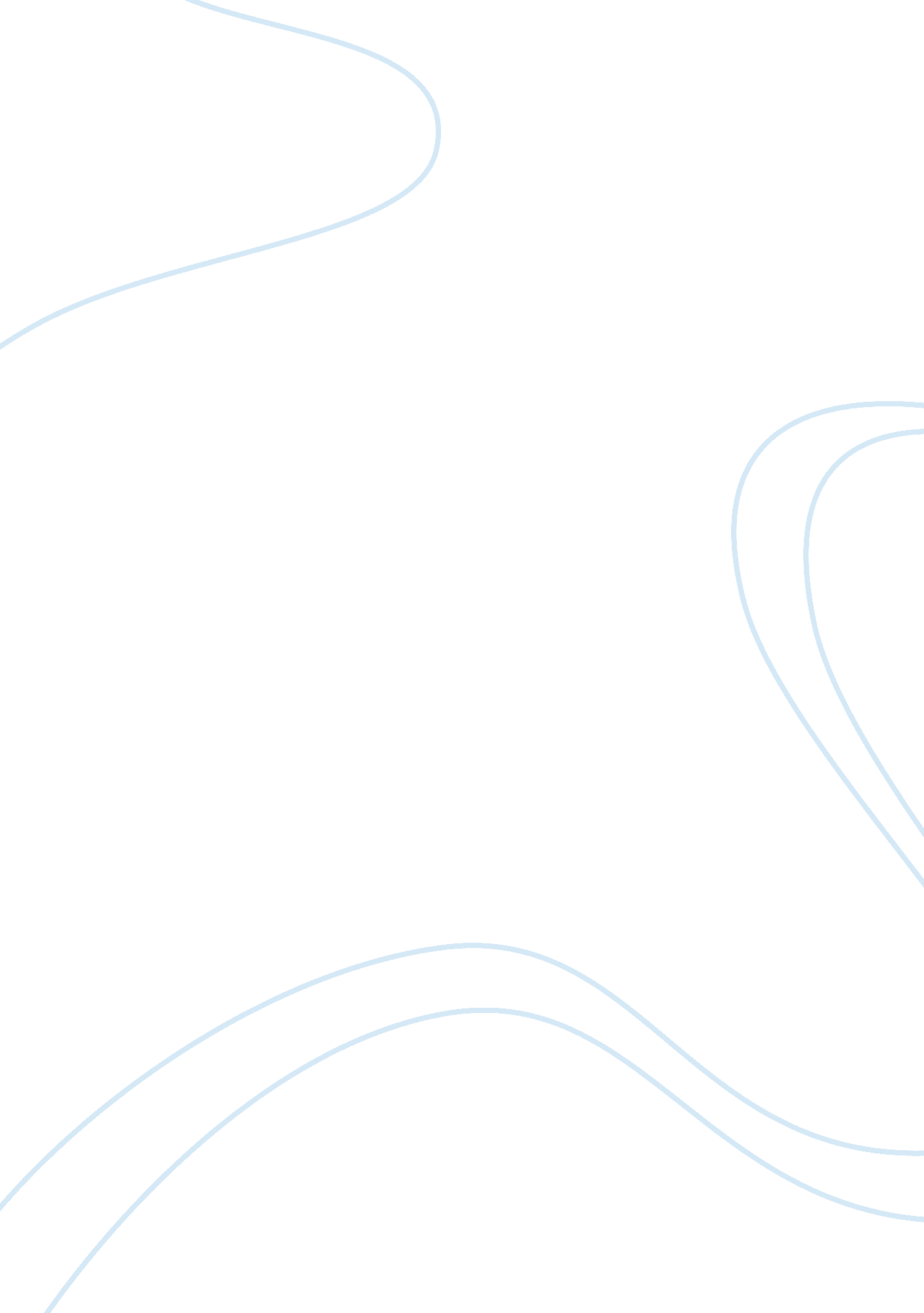 Summary of ppaca constitutional or unconstitutionalHealth & Medicine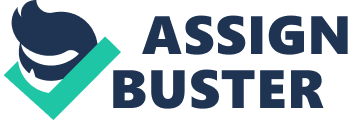 The Patient Protection and Affordable Care Act (PPACA) is specifically designed to ensure that all Americans have access to quality, affordable health care and will create necessary measures to contain the costs (PPACA, 2015). The components of PPACA include the prevention of chronic diseases and improving public health, transparency and accountability and general upliftment of the healthcare and welfare of the citizens in America among other issues. This act is constitutional given that it is a constitutional right for every American to have access to quality and affordable healthcare. The American government has a mandate to ensure that all the citizens can afford healthcare. It also has a duty to ensure that the costs are maintained at favorite rates for the benefits of the majority of people. Most importantly, quality healthcare is a basic right hence this act is constitutional. 
References 
The Patient Protection and Affordable Care Act (2015). Retrieved from: 
http://www. dpc. senate. gov/healthreformbill/healthbill52. pdf 